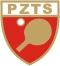 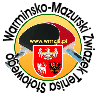 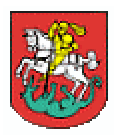 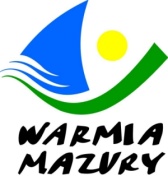 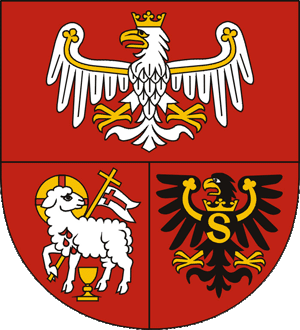 INTERNATIONAL WARMIA & MAZURY MINI CADET, CADET AND JUNIOR OPEN IN TABLE TENNISOSTRÓDA, 12-14.09.2019 r.ENTRY FORM
ORGANISING COMMITTEE : wmzts@wmzts.plPlease return this form by email attachment not later than 31 August 2019 to Organizing CommitteeEntry fee for players: 10 EUROThe entry fee is payable to the account of the organizers by 31 August 2019:80 1160 2202 0000 0001 6326 6078Organizing Committee guarantee accommodation and breakfast/full board for participants who will register their participation by 31 August 2019:If you are interested in accommodation please choose one of these option:Option 1:Hotel DOM POLONII, ul. Pieniężnego 6, Ostróda, (250 m from the sports hall)Accommodation with full board: 120 PLN per person/day (100 people)Number of people:………………Date: Arrival:  …/09/2019	    -          Departure:  …/09/2019Option 2:Hotel PLATINUM, ul. Wyszyńskiego 11A, Ostróda, (250 m from the sports hall)Accommodation and breakfast: 190 PLN double room/day (80 people)Number of people:………………Date: Arrival:  …/09/2019	    -          Departure:  …/09/2019Option 3:Hotel SAJMINO, ul. Kajki 6, Ostróda, (2 km from the sports hall)Accommodation and breakfast: 80 PLN per person/day (60 people, 2 or 3-person rooms)Number of people:………………Date: Arrival:  …/09/2019	    -          Departure:  …/09/2019Option 4:Kraina Jezior Gospoda, ul. Olsztyńska 57, Ostróda, (2 km from the sports hall)Accommodation and breakfast: 80 PLN per person/day (30 people, 2 or 3-person rooms)Number of people:………………Date: Arrival:  …/09/2019	    -          Departure:  …/09/2019ASSOCIATION/ CLUB: ASSOCIATION/ CLUB: ASSOCIATION/ CLUB: ASSOCIATION/ CLUB: BILLING INFORMATION: BILLING INFORMATION: BILLING INFORMATION: BILLING INFORMATION: COUNTRY:CATEGORY MINI CADETNameDate of Birth DD/MM/YYYBOYS’1.BOYS’2.BOYS’3.BOYS’4.GIRLS’1.GIRLS’2.GIRLS’3.GIRLS’4.CATEGORY CADETNameDate of Birth DD/MM/YYYBOYS` 1.BOYS` 2.BOYS` 3.BOYS` 4.GIRLS`1.GIRLS`2.GIRLS`3.GIRLS`4.CATEGORY JUNIOR Name Date of Birth DD/MM/YYYBOYS` 1.BOYS` 2.BOYS` 3.BOYS` 4.GIRLS`1.GIRLS`2.GIRLS`3.GIRLS`4.TRAINERNameTRAINER 1.TOTAL NUMBER OF PARTICIPANT: TOTAL NUMBER OF PARTICIPANT: 